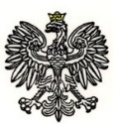 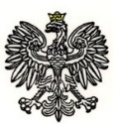      Warszawa, dnia  15 luty 2023 r.      Dotyczy: postępowania w celu zawarcia umowy ramowej  prowadzonego w trybie podstawowym  na dostawy mebli biurowych (Numer postępowania: WZP- 177/23/11/Z)Wydział Zamówień Publicznych KSP, działając w imieniu Zamawiającego, 
na podstawie art. 284 ust. 4  i ust. 6 ustawy z dnia 11 września 2019 r. Prawo zamówień publicznych (t.j. Dz. U. z 2022 r. poz. 1710 ze zm.) zwanej dalej ustawą, uprzejmie informuje o treści pytania zadanego przez Wykonawcę i udzielonych przez Zamawiającego wyjaśnieniach.Pytanie: „Czy istnieje możliwość zastosowania nóżek do stolika o średnicy 60 mm? (w standardzie 40-50mm) Proszę o informację. Chodzi o stolik nr 6.” Odpowiedź na  pytanie: Zamawiający uprzejmie informuje, że podtrzymuje zapisy SWZ. Podpis w  oryginale                                                                                                                                                                                                                                 /-/   Katarzyna JACAK